АДМИНИСТРАЦИЯ МУНИЦИПАЛЬНОГО ОБРАЗОВАНИЯНАЗИЕВСКОЕ ГОРОДСКОЕ ПОСЕЛЕНИЕКИРОВСКОГО МУНИЦИПАЛЬНОГО РАЙОНАЛЕНИНГРАДСКОЙ  ОБЛАСТИП О С Т А Н О В Л Е Н И Еот  20  сентября  2019 года  №196О внесении изменений в постановление администрации муниципального образования Назиевское городское поселение  Кировского муниципального района Ленинградской области от 19 июля 2016 года № 185 «Об утверждении схемы размещения нестационарных торговых объектов, расположенных на земельных  участках, в зданиях, строениях и сооружениях, находящихся  в государственной и муниципальной собственности в новой редакции»В целях развития торговой деятельности на территории муниципального образования Назиевское городское поселение Кировского муниципального района Ленинградской области (далее – Назиевское городское поселение), обеспечения стабильности прав хозяйствующих субъектов, осуществляющих  торговую деятельность,  возможности долгосрочного планирования и ведения ими своего бизнеса, в соответствии с частью 1 статьи 39.36 Земельного кодекса Российской Федерации, Градостроительным кодексом Российской Федерации от 29.12.2004 №190-ФЗ, Федеральным законом от 28.12.2009 года № 381-ФЗ  «Об основах государственного регулирования торговой деятельности в Российской Федерации», с учетом положений Федерального закона от 06.10.2003 года № 131-ФЗ «Об общих принципах организации местного самоуправления в Российской Федерации», на основании приказа комитета по развитию малого, среднего бизнеса и потребительского рынка Ленинградской области от 12.03.2019 года № 4 «О порядке разработки и утверждения схем размещения нестационарных торговых объектов на территории муниципальных образований Ленинградской области»:. Внести изменения в постановление администрации муниципального образований Назиевское городское поселение Кировского муниципального района Ленинградской области от 19 июля 2016 года № 185 «Об утверждении схемы размещения нестационарных торговых объектов, расположенных на земельных участках, в зданиях, строениях и сооружениях, находящихся в государственной и муниципальной собственности в  новой редакции» (далее - Постановление):Приложение 1 к Постановлению изложить в новой редакции согласно приложению к настоящему постановлению.. Опубликовать настоящее постановление в газете «Назиевский вестник» и разместить в сети Интернет на официальном сайте МО Назиевское городское поселение  (http://nazia.lenobl.ru/). . Настоящее постановление вступает в силу с момента официального опубликования.Заместитель главы администрации                                                О.И. Кибанов Разослано: дело, ведущему специалисту по имуществу, зам. главы администрации           Схема размещения нестационарных торговых объектов на территории муниципального образования Назиевское городское поселение Кировского муниципального района Ленинградской области(текстовая часть)УТВЕРЖДЕНАпостановлением  администрации  муниципального образования Назиевское  городское поселение Кировского муниципального района Ленинградской области  от 19 июля 2016 года №185  (в редакции постановления от 13.02.2017 года № 33, в редакции постановления №196 от 20.09.2019 года) (Приложение)    Информация о НТОИнформация о НТОИнформация о НТОИнформация о НТОИнформация о НТОИнформация о хозяйствующем субъекте, осуществляющем торговую деятельность в НТОИнформация о хозяйствующем субъекте, осуществляющем торговую деятельность в НТОИнформация о хозяйствующем субъекте, осуществляющем торговую деятельность в НТОРеквизиты документов на размещение НТОЯвляется ли хозяйствующий субъект, осуществляющий торговую деятельность в НТО, субъектом малого и(или) среднего предпринимательства (да/нет)Период размещения НТОПериод размещения НТОИдентификационный номер НТОМесто размещения НТО (адресный ориентир)Вид НТОПлощадь НТОСпециализация НТОНаименованиеИННТелефон (по желанию)Реквизиты документов на размещение НТОЯвляется ли хозяйствующий субъект, осуществляющий торговую деятельность в НТО, субъектом малого и(или) среднего предпринимательства (да/нет)С (дата)По (дата)1234567891011121.г.п.Назия,                                                          Школьный пр.,  д.16павильон110Продовольственные товарыГрудская А.Л.--1540-з20/08/2009да20.08.2009 гнеопределенный срок2.г.п. Назия,                                                           ул. Октябрьская,у д.11павильон55Продовольственные товарыКиларь К.А.--380-з28/07/1999да28.07.1999 гнеопределенный срок3.г.п.Назия,ул. Луговая, у д.2павильон282Продовольственные товарыИП ПрокопенкоЕ. А.470600167656-711-з23/08/2001да23.08.2001 гнеопределенный срок4.г.п.Назия,ул.Вокзальная, между д.4 и д.6павильон121Продовольственные товарыООО «Юла»4706014605-3 от 21/01/1997да21.01.1997 гнеопределенный срок5.г.п..Назия,Комсомольский пр., в р-не ж/д ст. Жихаревопавильон136Продовольственные товарыИПШабалин С. С.780600728345-552-з30/06/2000да30.06.2000 г.неопределенный срок6.г.п. Назия, ул. Есенина, у д. 1павильон335Продовольственные товарыООО «Путилово»-707-зот 20.08.2007 гда20.08.2007 г.неопределенный срок7.г.п. Назия,Школьный пр-т, уч.19дпавильон100Промышленные товары (запчасти для автомобилей)ИП Корсакова С. В.470602304481-1822-3от 18.11.2011 г.да18.11.2011 г.неопределенный срок8.г.п. Назия, пересечение Школьного проспекта, улицы Седовалоток10Продовольственные товарысезонная торговля---нет--9.г.п. Назия,д. Васильково,между домами№ 1, № 3павильон500Продовольственные товарыЗарубин А.Е.--1746-з  от                                        03.05.2011 г.да03.05.2011 г.неопределенный срок10.г..п. Назия, Комсомольский просп., 8а, прилегающиетерритории к зданиям по адресу: Школьный просп.15,17ярмаркавыходного дня2159(53 торговых места)Промышленные товары, сельскохозяйственная продукцияООО «ЛЕО»4706034457-Постановление администрацииот 26.12.2016 г.№ 307да01.01.2017неопределенный срок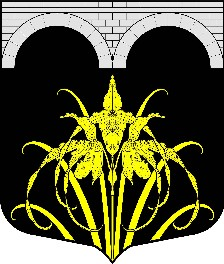 